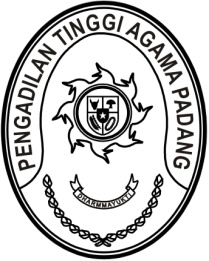 MAHKAMAH AGUNG REPUBLIK INDONESIADIREKTORAT JENDERAL BADAN PERADILAN AGAMAPENGADILAN TINGGI AGAMA PADANGJalan By Pass KM 24, Batipuh Panjang, Koto TangahKota Padang, Sumatera Barat 25171 www.pta-padang.go.id, admin@pta-padang.go.idSURAT PERNYATAAN			         Nomor: 3111/KPTA.W3-A/KP8.2/XI/2023Saya yang bertanda tangan di bawah ini:dengan ini menyatakan bahwa presensi online melalui https://sikep.mahkamahagung.go.id pada hari Senin tanggal 18 Desember 2023 pukul 08:00 dan 16:30 WIB tidak dapat dilaksanakan karena mengalami kendala teknis sehingga ada beberapa Hakim dan Aparatur tidak dapat melakukan presensi secara online (daftar nama terlampir).Demikian surat pernyataan ini dibuat dengan sesungguhnya dan sebenar-benarnya, untuk dapat dipergunakan sebagaimana mestinya.Padang, 19 Desember 2023Wakil Ketua,Dra. Hj. Rosliani, S.H., M.A.Tembusan:Pelaksana Tugas Sekretaris Mahkamah Agung RI;Kepala Badan Pengawasan Mahkamah Agung RI;Ketua Pengadilan Tinggi Agama Padang (sebagai laporan).Lampiran Surat Wakil KetuaPengadilan Tinggi Agama PadangNomor	: 3111/KPTA.W3-A/KP8.2/XI/2023Tanggal	: 19 Desember 2023DATA HAKIM DAN APARATURYANG MENGALAMI KENDALA PRESENSI SIKEP18 Desember 2023 Pukul 08:00Wakil Ketua,Dra. Hj. Rosliani, S.H., M.A.Nama:Dra. Hj. Rosliani, S.H., M.A.NIP:196310081989032003Jabatan:Wakil Ketua Pengadilan Tinggi Agama PadangUnit Kerja:Pengadilan Tinggi Agama Padang195807051986031001 Dr. H. Abd. Hamid Pulungan S.H., M.H.Ketua Pengadilan 196310081989032003 Dra. Hj. Rosliani S.H., M.A.Wakil Ketua Pengadilan 195810201989031003 Drs. Bahrul Amzah M.H.Hakim Tinggi 196301161991031003 Drs. Najamuddin S.H., M.H.Hakim Tinggi 196303081989031004 Drs. H. Abdul Jabar M.H.Hakim Tinggi 195804101987031006 Drs. H. Syafri Amrul M.H.I.Hakim Tinggi 196209171990031002 Drs. H. M. Nasrul K. S.H., M.H.Hakim Tinggi 196212281993031004 Dr. Drs. H. Abdul Hadi M.H.I.Hakim Tinggi 196408261992031003 Drs. Nurhafizal S.H., M.H.Hakim Tinggi 196210141994031001 Drs. Syafruddin Panitera Tingkat Banding 196410141994031003 H. Damris S.H.Panitera Muda 196404101993031002 H. Idris Latif S.H., M.H.Panitera Pengganti 196710191992021001 Bustami S.H., M.A.Panitera Pengganti 196601071993031001 Riswan S.H.Panitera Pengganti 196403231993032003 Dra. Syuryati Panitera Pengganti 196609141992021001 Drs. Syaiful Ashar S.H.Panitera Pengganti 196308101993031002 H. M. Yazid. Za S.H., M.H.Panitera Pengganti 196503061992031003 Drs. Daryamurni Panitera Pengganti 196203241982031003 Yun Ridhwan S.H.Panitera Pengganti 197310102000122002 Nelly Oktavia S.H.Panitera Pengganti 196607181994011001 Drs. Nurfadhil Panitera Pengganti 196501021994021001 Drs. Mawardi Panitera Pengganti 196311261992022001 Kasmidar S.Ag.Panitera Pengganti 197210101999032009 Nora Oktavia S.H.Panitera Pengganti 196603141992031003 Amrizal S.Ag.Panitera Pengganti 196504021992021002 H. Kutung Saraini S.Ag.Panitera Pengganti 196212181982031002 Enjer Sades S.H.Panitera Pengganti 196304171994012001 Dra. Sumarni Panitera Pengganti 196202081992021001 Drs. Hamzah Panitera Pengganti 196305271992032001 Yulfida S.H.Panitera Pengganti 196411281985032005 Hj. Alifah S.H.Panitera Pengganti 196602241993032001 Dra. Rusmawita Panitera Pengganti 196411221992022001 Mulyani S.H.Panitera Pengganti 198102212011012007 Nurasiyah Handayani Rangkuti S.H.Kepala Sub Bagian Tata Usaha dan Rumah Tangga 198701252011012017 Elsa Rusdiana S.E.Analis Pengelolaan Keuangan APBN Ahli Muda 198909222015031001 Berki Rahmat S.Kom.Operator - Penata Layanan Operasional 199208142019031006 Arya Jaya Shentika S.H.Operator - Penata Layanan Operasional 199306122019032013 Mursyidah S.AP.Analis Sumber Daya Manusia Aparatur Ahli Pertama 199410062019031004 Masfadhlul Karmi S.A.P.Operator - Penata Layanan Operasional 199011262020122009 Novia Mayasari S.E.Operator - Penata Layanan Operasional 199706062022032015 Riccelia Junifa S.E.Klerek - Penelaah Teknis Kebijakan 198402152006041004 Efri Sukma Klerek - Pengadministrasi Perkantoran 198905022015032002 Fitrya Rafani S.Kom.Operator - Penata Layanan Operasional 199412282019031008 Yasirli Amri S.Kom.Pranata Komputer Ahli Pertama 199305242019032009 Yova Nelindy A.Md.Klerek - Pengolah Data dan Informasi 199805232020122002 Richa Meiliyana Rachmawati A.Md.A.B.Arsiparis Pelaksana 199902122022031007 Rinaldi Orlando A.Md.A.B.Klerek - Pengelola Penanganan Perkara 199801092022032012 Fitria Irma Ramadhani Lubis A.Md.A.BKlerek - Pengelola Penanganan Perkara 199005232023212029 Nurfadilla S.I.P.Arsiparis Ahli Pertama 198808152023212040 Nella Agustri S.E.Perencana Ahli Pertama 